Outline proposal/laporan kemajuan/laporan akhir penelitian/pengabdian kepada masyarakatFormat Halaman Judul Proposal/Laporan Kemajuan/Laporan Akhir (Dijilid Langsung Soft Cover dengan Sampul Berwarna Hijau untuk Pengabdian Kepada Masyarakat dan Berwarna Biru untuk Penelitian)PROPOSAL/LAPORAN KEMAJUAN/LAPORAN AKHIR (pilih yang sesuai)PENELITIAN/PENGABDIAN KEPADA MASYARAKAT (pilih yang sesuai)Tema Riset: Topik Riset: 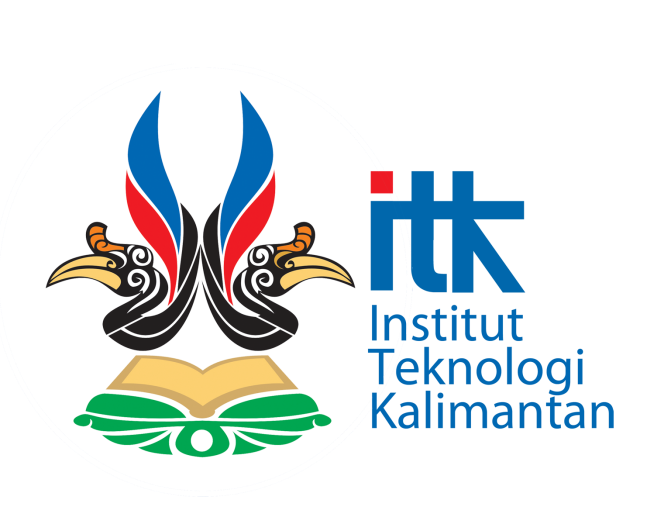 JUDUL KEGIATANTim Peneliti:Ketua (Prodi/Jurusan)Anggota 1 (Prodi/Jurusan)Anggota 2 (Prodi/Jurusan)Sesuai Surat Penugasan Pelaksanaan Penelitian/Pengabdian kepada Masyarakat No: .............................. (khusus untuk dituliskan pada Laporan Kemajuan dan Laporan Akhir)LEMBAGA PENELITIAN DAN PENGABDIAN KEPADA MASYARAKATINSTITUT TEKNOLOGI KALIMANTAN2021Format Halaman Pengesahan Proposal Penelitian/Pengabdian Kepada MasyarakatHALAMAN PENGESAHAN PROPOSALPENELITIAN/PENGABDIAN KEPADA MASYARAKAT1. Judul Proposal			 	:2. Ketua Tima. Nama 				:b. NIP/NIPH				:c. Pangkat / Golongan 		:d. Jabatan Fungsional 			:e. Program Studi 			:f. Jurusan 				:g. Nomor HP dan Email 		:3. Jumlah anggota 				: .... orang4. Jumlah mahasiswa yang terlibat 		: .... orang5. Mitra penelitian (jika ada)a. Nama instansi mitra 		:b. Nomor HP dan Email		:c. Jabatan 				:d. Alamat 				:6. Biaya penelitiana. Dana pribadi 			Rp. ............................b. Sumber lain (sebutkan jika ada) 	Rp. ............................Jumlah Rp. ............................Balikpapan, ……….2021Mengetahui, 								Ketua TimKoordinator Bidang Riset*/ Ketua Jurusan**Nama Jelas 								Nama JelasNIP/NIPH								NIP/NIPH*Koordinator Bidang Riset untuk proposal penelitian klaster fokus riset ITK**Ketua Jurusan untuk proposal penelitian klaster pendukung/lainnya dan proposal pengabdian kepada masyarakatFormat Proposal Penelitian (Times New Roman; 12; Spasi 1,15)PROPOSAL PENELITIANRingkasan penelitian tidak lebih dari 500 kata yang berisi latar belakang penelitian, tujuan dan tahapan metode penelitian, luaran yang ditargetkan, serta uraian TKT penelitian yang diusulkan. RINGKASAN……………………………………………………………………………………………………………………………………………………………………………………………………………………………………………………… dst.Kata kunci maksimal 5 kataKata_kunci_1; kata_kunci2; ……….  dst.Pendahuluan berisi latar belakang penelitian tidak lebih dari 500 kata yang berisi latar belakang dan permasalahan yang akan diteliti, tujuan khusus, dan urgensi penelitian. Pada bagian ini perlu dijelaskan uraian tentang spesifikasi khusus terkait dengan skema.BAB 1. PENDAHULUAN……………………………………………………………………………………………………………………………………………………………………………………………………………………………………………………… dst.Tinjauan pustaka tidak lebih dari 1000 kata dengan mengemukakan state of the art dan peta jalan (road map) dalam bidang yang diteliti. Bagan dan road map dibuat dalam bentuk JPG/PNG yang kemudian disisipkan dalam isian ini. Sumber pustaka/referensi primer yang relevan dan dengan mengutamakan hasil penelitian pada jurnal ilmiah dan/atau paten yang terkini. Disarankan penggunaan sumber pustaka 10 tahun terakhir.BAB 2. TINJAUAN PUSTAKA……………………………………………………………………………………………………………………………………………………………………………………………………………………………………………………… dst.Metode atau cara untuk mencapai tujuan yang telah ditetapkan ditulis tidak melebihi 600 kata. Bagian ini dilengkapi dengan diagram alir penelitian yang menggambarkan apa yang sudah dilaksanakan dan yang akan dikerjakan selama waktu yang diusulkan.  Format diagram alir dapat berupa file JPG/PNG. Bagan penelitian harus dibuat secara utuh dengan penahapan yang jelas, mulai dari awal bagaimana proses dan luarannya, dan indikator capaian yang ditargetkan. Di bagian ini harus juga mengisi tugas masing-masing anggota pengusul sesuai tahapan penelitian yang diusulkan.BAB 3. METODE……………………………………………………………………………………………………………………………………………………………………………………………………………………………………………………… dst.Rencana target capaian berupa luaran wajib dan tambahan berdasarkan skema yang dipilih.BAB 4. LUARAN PENELITIAN……………………………………………………………………………………………………………………………………………………………………………………………………………………………………………………… dst.Jadwal penelitian disusun dengan mengisi langsung tabel berikut dengan memperbolehkan penambahan baris sesuai banyaknya kegiatan.JADWALDaftar pustaka disusun dan ditulis berdasarkan sistem nomor sesuai dengan urutan pengutipan. Hanya pustaka yang disitasi pada usulan penelitian yang dicantumkan dalam Daftar Pustaka.DAFTAR PUSTAKA……………………………………………………………………………………………………………………………………………………………………………………………………………………………………………… dst.LAMPIRAN …………………………………………………………………………………………………………………………………………………………………………………………………………………………………………………………………………………………………………………………Format Proposal Pengabdian Kepada Masyarakat (Times New Roman; 12; Spasi 1,15)PROPOSAL PENGABDIAN KEPADA MASYARAKATRingkasan penelitian tidak lebih dari 500 kata yang berisi latar belakang kegiatan pengabdian kepada masyarakat, solusi permasalahan, metode pelaksanaan, dan luaran yang ditargetkan.RINGKASAN……………………………………………………………………………………………………………………………………………………………………………………………………………………………………………………… dst.Kata kunci maksimal 5 kataKata_kunci_1; kata_kunci2; ……….  dst.Bagian pendahuluan berisi maksimal 1000 kata yang berisi uraian analisis situasi dan permasalahan. Deskripsi lengkap kondisi eksisting di lingkungan masyarakat permasalahan dan akibat yang ditimbulkan oleh masalah tersebut. Pada bagian ini perlu dijelaskan uraian tentang spesifikasi khusus terkait dengan skema.BAB 1. PENDAHULUAN……………………………………………………………………………………………………………………………………………………………………………………………………………………………………………………… dst.Bagian ini berisi maksimal 1000 kata yang berisi uraian semua solusi yang ditawarkan untuk menyelesaikan permasalahan yang dihadapi secara sistematis. Pada bagian ini perlu dijelaskan solusi permasalahan yang ditawarkan sesuai dengan bidang kemampuan tim pengusul.BAB 2. SOLUSI PERMASALAHAN……………………………………………………………………………………………………………………………………………………………………………………………………………………………………………………… dst.Metode pelaksanaan maksimal terdiri atas 1000 kata yang menjelaskan tahapan atau langkah-langkah dalam melaksanakan solusi yang ditawarkan untuk mengatasi permasalahan mitra. Pada bagian ini wajib mencantumkan alur pelaksanaan kegiatan pengabdian kepada masyarakat dan uraian kepakaran dan tugas masing-masing anggota tim pengusul. Bagan alur lebih baik dicantumkan dalam format jpg atau png.BAB 3. METODE PELAKSANAAN KEGIATAN……………………………………………………………………………………………………………………………………………………………………………………………………………………………………………………… dst.Pada bagian ini pengusul wajib mengisi luaran wajib dan tambahan, tahun capaian, dan status pencapaiannya. Luaran kegiatan harus berdasarkan skema yang dipilih.BAB 4. LUARAN KEGIATANJustifikasi anggaran disusun secara umum pada halaman proposal dan dituliskan secara rinci pada lampiran yang tidak terpisahkan dari proposal pengabdian kepada masyarakat.ANGGARANJadwal pengabdian kepada masyarakat disusun dengan mengisi langsung tabel berikut dengan memperbolehkan penambahan baris sesuai banyaknya kegiatan.JADWALDaftar pustaka disusun dan ditulis berdasarkan Harvard-APA Style. Hanya pustaka yang disitasi pada usulan pengabdian kepada masyarakat yang dicantumkan dalam Daftar Pustaka.DAFTAR PUSTAKA…………………………………………………………………………………………………………………………………………………………………………………………………………………… dst.LAMPIRAN …………………………………………………………………………………………………………………………………………………………………………………………………………………………………………………………………………………………………………………………Format Justifikasi Anggaran Penelitian/Pengabdian Kepada MasyarakatJustifikasi Anggaran Penelitian/Pengabdian Kepada MasyarakatPengambilan Data (honorarium bukan untuk tim peneliti/pelaksana) (Maksimum 30 %)Bahan Habis Pakai (Maksimum 60 %)Sewa Peralatan Penunjang Untuk Analisis Data (Maksimum 40 %)Publikasi dan Perjalanan (Maksimum 40 %)Format Pembagian Kerja TimOrganisasi Tim Pengusul (termasuk kompetensi dan tanggung jawab)Format Biodata Tim PengusulBiodata Ketua Peneliti/Pengabdian Kepada Masyarakat dan Anggota1. Identitas Diri KetuaB. Riwayat PendidikanC. Pengalaman Penelitian dalam 5 Tahun TerakhirD. Pengalaman Pengabdian Kepada Masyarakat 5 Tahun TerakhirE. Pengalaman Penulisan Artikel Ilmiah dalam Jurnal dalam 5 Tahun TerakhirF. Pengalaman Penyampaian Makalah secara Oral pada Pertemuan/Seminar Ilmiah dalam 5 Tahun TerakhirG. Pengalaman Penulisan Buku dalam 5 Tahun TerakhirH. Pengalaman Perolehan HKI dalam 5-10 Tahun TerakhirI. Pengalaman Merumuskan Kebijakan Publik/Rekayasa Sosial dalam 5 Tahun TerakhirJ. Penghargaan yang Pernah Diraih dalam 10 Tahun Terakhir                                                                                     Balikpapan, ……………………								Yang Menyatakan           Nama Jelas          NIP/NIPH2. Identitas Diri AnggotaB. Riwayat PendidikanC. Pengalaman Penelitian dalam 5 Tahun TerakhirD. Pengalaman Pengabdian Kepada Masyarakat 5 Tahun TerakhirE. Pengalaman Penulisan Artikel Ilmiah dalam Jurnal dalam 5 Tahun TerakhirF. Pengalaman Penyampaian Makalah secara Oral pada Pertemuan/Seminar Ilmiah dalam 5 Tahun TerakhirG. Pengalaman Penulisan Buku dalam 5 Tahun TerakhirH. Pengalaman Perolehan HKI dalam 5-10 Tahun TerakhirI. Pengalaman Merumuskan Kebijakan Publik/Rekayasa Sosial dalam 5 Tahun TerakhirJ. Penghargaan yang Pernah Diraih dalam 10 Tahun Terakhir                                                                                     Balikpapan, ……………………								Yang Menyatakan           Nama Jelas           NIP/NIPHFormat Surat Pernyataan OrisinalitasSURAT PERNYATAAN KETUA TIM PENGUSULYang bertanda tangan di bawah ini: Nama				: ………………………………..NIP				: ………………………………..Program Studi			: ………………………………..Dengan ini menyatakan bahwa proposal saya dengan judul …………………………………………………………………………………………………. yang diusulkan dalam Skema Pendanaan Internal ITK tahun anggaran 2021 bersifat orisinil dan belum pernah dibiayai oleh lembaga/sumber dana lain. Bilamana di kemudian hari ditemukan ketidaksesuaian dengan pernyataan ini, maka saya bersedia dituntut dan diproses sesuai dengan ketentuan yang berlaku. Demikian pernyataan ini dibuat dengan sesungguhnya dan dengan sebenar-benarnya. Yang menyatakan, Nama JelasNIP/NIPHFormat Surat Perjanjian Kerjasama Mitra Penelitian/Pengabdian Kepada MasyarakatSURAT PERNYATAAN KESEDIAANMITRA PENELITIAN/PENGABDIAN MASYARAKATYang bertanda tangan di bawah ini kami:Nama 					: ............................................................................Jabatan					: ............................................................................Identitas (NIK/NIP/KTP) 		: ............................................................................Mewakili instansi 			: ............................................................................Alamat instansi 			: ............................................................................menyatakan kesediaan instansi kami untuk bekerjasama sebagai mitra dalam kegiatan penelitian/pengabdian kepada masyarakat dengan tim pengusul dari ITK sebagai berikut:Judul Penelitian 			: ............................................................................Ketua Tim dari ITK 			: ............................................................................Skema / Sumber Dana 		: ............................................................................Jangka Waktu Kegiatan 		: .................................. s.d. ..................................dan bahwa instansi kami bersedia untuk memenuhi peran / tugas / kontribusi sebagai mitra penelitian/pengabdian kepada masyarakat yang berjudul: ..................................................................................................................................................................................................................................................................................................................................................................................................................................................................Surat pernyataan ini kami buat dengan sebenarnya untuk digunakan seperlunya..........................., ................ 20.....Yang membuat pernyataan(………………………………………………………………)Format Peta Lokasi Mitra (Untuk Proposal Pengabdian Kepada Masyarakat)Peta Lokasi Mitra Pengabdian kepada Masyarakat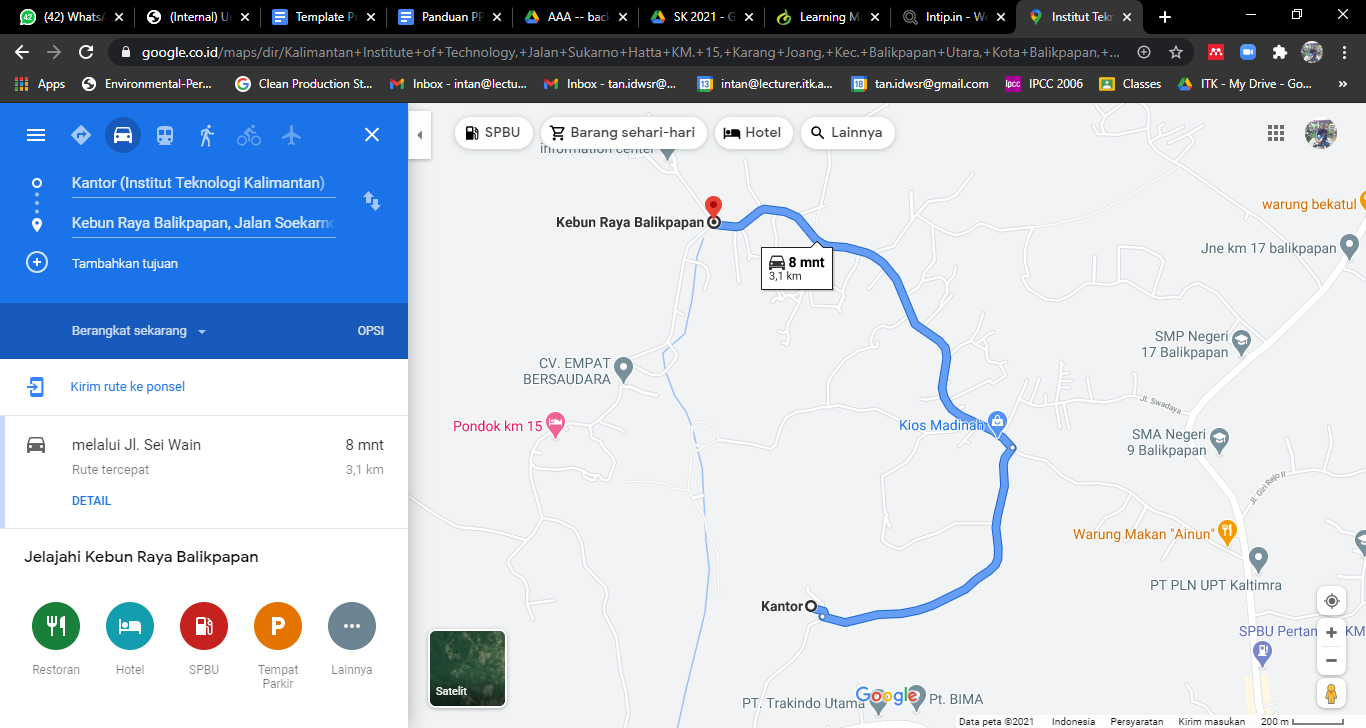 Lokasi mitra pengabdian kepada masyarakat yaitu ...Format Halaman Pengesahan Laporan Kemajuan/Laporan Akhir Penelitian/Pengabdian Kepada MasyarakatHALAMAN PENGESAHAN LAPORAN KEMAJUAN/LAPORAN AKHIRPENELITIAN/PENGABDIAN KEPADA MASYARAKAT1. Judul Penelitian			 	:2. Ketua Tima. Nama 				:b. NIP/NIPH				:c. Pangkat / Golongan 		:d. Jabatan Fungsional 			:e. Program Studi 			:f. Jurusan 				:g. Nomor HP dan Email 		:3. Jumlah anggota 				: .... orang4. Jumlah mahasiswa yang terlibat 		: .... orang5. Mitra penelitian (jika ada)a. Nama instansi mitra 		:b. Nomor HP dan Email			:c. Jabatan 				:d. Alamat 				:6. Biaya penelitiana. Dana pribadi 			Rp. ............................b. Sumber lain (sebutkan jika ada) 	Rp. ............................Jumlah Rp. ............................Balikpapan, ……….2021Mengetahui, 								Ketua TimKoordinator Bidang Riset*/ Ketua Jurusan**Nama Jelas 								Nama JelasNIP/NIPH								NIP/NIPH*Koordinator Bidang Riset untuk proposal penelitian klaster fokus riset ITK**Ketua Jurusan untuk proposal penelitian klaster pendukung/lainnya dan proposal pengabdian kepada masyarakatFormat Laporan Kemajuan/Laporan Akhir Penelitian (Times New Roman; 12; Spasi 1,15)LAPORAN KEMAJUAN/LAPORAN AKHIR PENELITIANRINGKASAN …………………………………………………………………………………………………………………………………………………………………………………………………………………………………………………………………………………………………………………………dstKata kunci maksimal 5 kataKata_kunci_1; kata_kunci2; ……….  dst.BAB 1. HASIL PENELITIAN…………………………………………………………………………………………………………………………………………………………………………………………………………………………………………………………………………………………………………………………dstBAB 2. STATUS LUARAN…………………………………………………………………………………………………………………………………………………………………………………………………………………………………………………………………………………………………………………………dstBAB 3. KENDALA PELAKSANAAN PENELITIAN…………………………………………………………………………………………………………………………………………………………………………………………………………………………………………………………………………………………………………………………dstBAB 4. RENCANA TAHAPAN SELANJUTNYA…………………………………………………………………………………………………………………………………………………………………………………………………………………………………………………………………………………………………………………………dstBAB 5. PERAN MITRA (JIKA ADA)…………………………………………………………………………………………………………………………………………………………………………………………………………………………………………………………………………………………………………………………dstDAFTAR PUSTAKA 1	…………………………………………………………………………………………2. 	…………………………………………………………………………………………3. dst. LAMPIRAN …………………………………………………………………………………………………………………………………………………………………………………………………………………………………………………………………………………………………………………………dstFormat Laporan Kemajuan/Laporan Akhir Pengabdian Kepada Masyarakat (Times New Roman; 12; Spasi 1,15)LAPORAN KEMAJUAN/LAPORAN AKHIR PENGABDIAN KEPADA MASYARAKATRINGKASAN …………………………………………………………………………………………………………………………………………………………………………………………………………………………………………………………………………………………………………………………dstKata kunci maksimal 5 kataKata_kunci_1; kata_kunci2; ……….  dst.BAB 1. HASIL PENGABDIAN KEPADA MASYARAKAT…………………………………………………………………………………………………………………………………………………………………………………………………………………………………………………………………………………………………………………………dstBAB 2. STATUS LUARAN…………………………………………………………………………………………………………………………………………………………………………………………………………………………………………………………………………………………………………………………dstBAB 3. KENDALA PELAKSANAAN PENGABDIAN KEPADA MASYARAKAT…………………………………………………………………………………………………………………………………………………………………………………………………………………………………………………………………………………………………………………………dstBAB 4. RENCANA TAHAPAN SELANJUTNYA…………………………………………………………………………………………………………………………………………………………………………………………………………………………………………………………………………………………………………………………dstBAB 5. PERAN MITRA…………………………………………………………………………………………………………………………………………………………………………………………………………………………………………………………………………………………………………………………dstDaftar pustaka disusun dan ditulis berdasarkan Harvard-APA Style. Hanya pustaka yang disitasi pada usulan pengabdian kepada masyarakat yang dicantumkan dalam Daftar Pustaka.DAFTAR PUSTAKA…………………………………………………………………………………………………………………………………………………………………………………………………………………… dst.LAMPIRAN …………………………………………………………………………………………………………………………………………………………………………………………………………………………………………………………………………………………………………………………dstFormat Nama Mahasiswa yang Terlibat (Untuk Laporan Akhir Pengabdian Kepada Masyarakat)Mahasiswa yang Terlibat Kegiatan Pengabdian kepada MasyarakatFormat Catatan HarianCatatan Harian Penelitian/Pengabdian kepada MasyarakatKeterangan: hasil yang dicapai pada setiap kegiatan (foto, grafik, tabel, catatan, dokumen, data, dst) dilampirkan.Format SPTB Kegiatan Penelitian/Pengabdian kepada MasyarakatSURAT PERNYATAAN PERTANGGUNG JAWABAN BELANJAYang bertanda tangan di bawah ini :Nama				: ………………………………..NIP/NIPH			: ………………………………..Judul Kegiatan		: ………………………………..Biaya kegiatan penelitian/pengabdian masyarakat di bawah ini meliputi :Jumlah uang tersebut pada angka 1, benar-benar dikeluarkan untuk pelaksanaan kegiatan penelitian/pengabdian dimaksud.Demikian surat pernyataan ini dibuat dengan sebenarnya.Balikpapan, ……………..20….								Nama Jelas								NIP/NIPHFormat Rincian Laporan Penggunaan AnggaranRekap Penggunaan Anggaran														Balikpapan, …………….2021Pejabat Pembuat Komitmen		Bendahara Pengeluaran							Pemegang Uang Muka Kerja														Ketua TimNama Jelas				Nama Jelas								Nama JelasNIP					NIP									NIP/NIPHProposalLaporan Kemajuan/Laporan Akhir Halaman SampulSesuai formatHalaman SampulSesuai formatHalaman PengesahanSesuai formatHalaman PengesahanSesuai formatRingkasanTidak lebih dari 500 kata yang berisi latar belakang, tujuan dan tahapan metode penelitianTuliskan maksimal 5 kata kunciRingkasanTidak lebih dari 500 kata yang berisi latar belakang, tujuan, dan hasil kegiatan pengabdian kepada masyarakatTuliskan maksimal 5 kata kunciBab 1. PendahuluanTidak lebih dari 500 kata yang berisi latar belakang dan spesifikasi khusus terkait dengan skema, tujuan khusus, dan urgensi penelitian. Pada bagian ini perlu dijelaskan uraian tentang spesifikasi khusus terkait dengan skema.Pada pengabdian kepada masyarakat, tuliskan permasalahan mitra dan bagaimana eksisting kondisi mitra saat ini.Bab 1. Hasil Penelitian/Pengabdian Kepada MasyarakatHasil penelitian berisi kemajuan pelaksanaan penelitian, data yang diperoleh, dan analisis yang telah dilakukan.Hasil kegiatan pengabdian kepada masyarakat berisi progres kegiatan atau hasil kegiatan akhir yang didukung dengan data yang diperoleh dan analisis yang telah dilakukan.Bab 2. Tinjauan Pustaka (Penelitian)Tidak lebih dari 1000 kata dengan sumber referensi/pustaka yang relevan dengan mengemukakan state of the art dan peta jalan (road map) dalam bidang yang ditelitiDisarankan menggunakan sumber pustaka 10 tahun terakhir Bab 2 (Pengabdian kepada Masyarakat)Bagian ini berisi maksimal 1000 kata yang berisi uraian semua solusi yang ditawarkan untuk menyelesaikan permasalahan yang dihadapi secara sistematis. Pada bagian ini perlu dijelaskan solusi permasalahan yang ditawarkan sesuai dengan bidang kemampuan tim pengusul.Bab 2. Status LuaranStatus luaran berisi status tercapainya luaran wajib yang dijanjikan dan luaran tambahan (jika ada). Uraian status luaran harus didukung dengan bukti kemajuan ketercapaian luaran dengan bukti tersebut di bagian lampiran.Bab 3. MetodeMengemukakan road map bidang yang ditelitiBagan penelitian dibuat secara utuh dengan tahapan yang jelas, mulai dari awal proses dan luarannya serta indikator capaian yang ditargetkanDeskripsi metode untuk mencapai tujuan ditulis tidak lebih dari 600 kata (penelitian) Dituliskan maksimal 1000 kata (pengabdian kepada masyarakat) dan cantumkan bagan alir metode pelaksanaan kegiatan pengabdian kepada masyarakat dengan format JPG/PNG.Bab 3. Kendala Pelaksanaan Penelitian/Pengabdian Kepada MasyarakatKendala pelaksanaan penelitian/pengabdian kepada masyarakat berisi kesulitan atau hambatan yang dihadapi selama melakukan penelitian dan mencapai luaran yang dijanjikan.Bab 4. Luaran Penelitian/Pengabdian Kepada MasyarakatRencana target capaian berupa luaran wajib dan tambahan berdasarkan skema yang dipilih.Bab 4. Rencana Tahapan SelanjutnyaRencana Tahapan Selanjutnya berisi tentang rencana penyelesaian penelitian/pengabdian kepada masyarakat dan rencana untuk mencapai luaran yang dijanjikan.  Bab 5. Anggaran dan Jadwal KegiatanAnggaran kegiatan disusun sesuai dengan templat dan pendetailan anggaran tercantum dalam justifikasi anggaran yang terdapat pada lampiran.Jadwal kegiatan disusun sesuai dengan templat yang diberikan.Bab 5. Peran MitraPeran mitra dalam penelitian dituliskan jika kegiatan penelitian melibatkan mitra (jika ada)Peran mitra berisi keterlibatan mitra dalam kegiatan pengabdian kepada masyarakat (wajib ada)Daftar PustakaDaftar PustakaLampiranJustifikasi Anggaran PenelitianOrganisasi Tim PengusulBiodata Ketua dan AnggotaSurat Pernyataan Ketua TimSurat Pernyataan Kesediaan Mitra Penelitian/Pengabdian Masyarakat (Bila Diperlukan)Lokasi Mitra (Pengabdian kepada Masyarakat)LampiranDaftar Mahasiswa yang Terlibat (Pengabdian kepada Masyarakat)Catatan HarianSurat Pernyataan Pertanggung Jawaban Belanja (penggunaan anggaran 70% pada laporan kemajuan dan penggunaan anggaran 100% pada laporan akhir)Rincian Laporan Penggunaan Anggaran (Rekap SPJ dan Seluruh Bukti SPJ)Bukti LuaranBukti Produk Penelitian (Pada Laporan Penelitian)NoNama KegiatanBulan ke-Bulan ke-Bulan ke-Bulan ke-Bulan ke-Bulan ke-Bulan ke-Bulan ke-Bulan ke-Bulan ke-Bulan ke-Bulan ke-NoNama Kegiatan123456789101112Lampiran berisi bukti pendukung luaran wajib dan luaran tambahan (jika ada) sesuai dengan target capaian yang dijanjikan, dan lain-lain. NoLuaran KegiatanStatus PencapaianKeterangan1Seminar nasionalSudah dilaksanakanSEPAKAT 2021 (Seminar nasional pengabdian kepada masyarakat LPPM ITK)2Jurnal nasionalSudah diajukan (submitted)/ Sudah diterbitkan (published)PIKAT (Jurnal pengabdian kepada masyarakat LPPM ITK)3Modul Ajar/ BukuSudah selesai (drafted)/ Sudah diterbitkan (published)Ber-ISBN4Artikel di laman ITKSudah diterbitkanWebsite ITK/Prodi/Jurusan/LPPM5Artikel di  media massa cetak/elektronik di luar laman ITKSudah diterbitkanWebsite Tribun Kaltim/ Koran Kaltim PostNoUraianJumlah1Pengambilan Data2Bahan Habis Pakai3Analisis Data dan Sewa Peralatan4Pelaporan dan Luaran JumlahNoNama KegiatanBulanBulanBulanBulanBulanBulanBulanBulanBulanBulanBulanBulanNoNama Kegiatan123456789101112Lampiran berisi (1) Justifikasi Anggaran Penelitian; (2) Susunan organisasi tim pengabdian kepada masyarakat dan pembagian tugas; (3) Biodata ketua dan anggota pengusul; (4) Surat kesediaan mitra pengabdian kepada masyarakat; (5) Peta lokasi mitra (menunjukkan jarak mitra dan ITK); dan (6) Surat pernyataan ketua pengusul (format terlampir di bawah).NoTimJumlah (Orang)Minggu/BulanBulan KerjaJam/MingguTarif/JamJumlah (Rp) Sub total Sub total Sub total Sub total Sub total Sub totalNoUraianBanyakSatuanHarga SatuanJumlah (Rp)Sub totalSub totalSub totalSub totalNoUraianBanyakSatuanHarga SatuanJumlah (Rp)Sub totalSub totalSub totalSub totalNoUraianBanyakSatuanHarga SatuanJumlah (Rp)Sub totalSub totalSub totalSub totalNoNama LengkapProgram Studi/JurusanBidang Keahlian dan Tugas dalam Penelitian/Pengabdian kepada MasyarakatAlokasi Waktu(Jam/minggu)1Nama Lengkap2Jenis Kelamin3Jabatan Fungsional4NIP/NIPH5NIDN6Tempat dan Tgl Lahir7Alamat E-mail8Nomor Telp./HP9Alamat Kantor10Nomor Telp./Fax11Lulusan yang telah Dihasilkan12Matakuliah yang diampu12Matakuliah yang diampuS-1S-2S-3Nama Perguruan TinggiBidang IlmuTahun masuk/lulusJudul TANama PromotorNoTahunJudul PenelitianPendanaanPendanaanNoTahunJudul PenelitianSumberJml (Juta Rp)NoTahunJudul PengabdianPendanaanPendanaanNoTahunJudul PengabdianSumberJml (Juta Rp)NoTahunJudul ArtikelVolume/ NomorNama JurnalNoJudul ArtikelPenyelenggaraTempat dan TanggalNoJudul BukuTahunJumlah HalamanPenerbitNoJudul/Tema HKITahunJenisNomor P/IDNoJudul/Tema/Jenis Rekayasa Sosial Lainnya yang Telah DiterapkanTahunTempat PenerapanRespons MasyarakatNoJenis PenghargaanInstitusi Pemberi PenghargaanTahun1Nama Lengkap2Jenis Kelamin3Jabatan Fungsional4NIP/NIPH5NIDN6Tempat dan Tgl Lahir7Alamat E-mail8Nomor Telp./HP9Alamat Kantor10Nomor Telp./Fax11Lulusan yang telah Dihasilkan12Matakuliah yang diampu12Matakuliah yang diampuS-1S-2S-3Nama Perguruan TinggiBidang IlmuTahun masuk/lulusJudul TANama PromotorNoTahunJudul PenelitianPendanaanPendanaanNoTahunJudul PenelitianSumberJml (Juta Rp)NoTahunJudul PengabdianPendanaanPendanaanNoTahunJudul PengabdianSumberJml (Juta Rp)NoTahunJudul ArtikelVolume/ NomorNama JurnalNoJudul ArtikelPenyelenggaraTempat dan TanggalNoJudul BukuTahunJumlah HalamanPenerbitNoJudul/Tema HKITahunJenisNomor P/IDNoJudul/Tema/Jenis Rekayasa Sosial Lainnya yang Telah DiterapkanTahunTempat PenerapanRespons MasyarakatNoJenis PenghargaanInstitusi Pemberi PenghargaanTahunRingkasan penelitian berisi latar belakang penelitian, tujuan dan tahapan metode penelitian, luaran yang ditargetkan, serta uraian TKT penelitian yang diusulkan.Hasil penelitian berisi kemajuan pelaksanaan penelitian, data yang diperoleh, dan analisis yang telah dilakukan.Status Luaran berisi status tercapainya luaran wajib yang dijanjikan dan luaran tambahan (jika ada). Uraian status luaran harus didukung dengan bukti kemajuan ketercapaian luaran dengan bukti tersebut di bagian Lampiran.Kendala Pelaksanaan Penelitian berisi kesulitan atau hambatan yang dihadapi selama melakukan penelitian dan mencapai luaran yang dijanjikan.Rencana Tahapan Selanjutnya berisi tentang rencana penyelesaian penelitian dan rencana untuk mencapai luaran yang dijanjikan  Daftar Pustaka disusun dan ditulis berdasarkan sistem nomor sesuai dengan urutan pengutipan. Hanya pustaka yang disitasi pada laporan kemajuan yang dicantumkan dalam Daftar Pustaka.Lampiran berisi bukti pendukung luaran wajib dan luaran tambahan (jika ada) sesuai dengan target capaian yang dijanjikan, dan lain-lain.Ringkasan laporan pengabdian kepada masyarakat maksimal 500 kata yang berisi latar belakang, tujuan, dan hasil kegiatan pengabdian kepada masyarakat.Hasil kegiatan pengabdian kepada masyarakat berisi progres kegiatan atau hasil kegiatan akhir yang didukung dengan data yang diperoleh dan analisis yang telah dilakukan. Deskripsi hasil kegiatan pengabdian kepada masyarakat dituliskan 1000 - 2000 kata.Status Luaran berisi status tercapainya luaran wajib yang dijanjikan dan luaran tambahan (jika ada). Uraian status luaran harus didukung dengan bukti kemajuan ketercapaian luaran dengan bukti tersebut di bagian Lampiran.Kendala pelaksanaan kegiatan pengabdian kepada masyarakat berisi kesulitan atau hambatan yang dihadapi selama melakukan kegiatan. Kendala dapat dari mitra atau tim pengusul. Deskripsi kendala pelaksanaan pengabdian kepada masyarakat ditulis maksimal 1000 kata.Rencana tahapan selanjutnya berisi tentang rencana kegiatan yang akan dilakukan berikutnya maksimal 500 kata. Tuliskan juga peran mitra pengabdian kepada masyarakat maksimal 500 kata.Lampiran berisi (1) Bukti luaran wajib; (2) Bukti luaran tambahan (jika ada); (3) Catatan Harian (log book); (4) Surat Pernyataan Pertanggungjawaban Belanja (SPTB), penggunaan anggaran 70% pada laporan kemajuan dan penggunaan anggaran 100% pada laporan akhir; (5) Rekap SPJ dan seluruh lembar kwitansi SPJ (untuk laporan hard file); dan (6) Daftar nama mahasiswa yang terlibat.NoNama MahasiswaNIM/Program StudiPeran dalam Tim123456NoTanggalKegiatanDokumentasi1.… / … / …Catatan : …………………………………2.… / … / …Catatan : …………………………………3.… / … / …Catatan : …………………………………4.… / … / …Catatan : …………………………………5.… / … / …Catatan : …………………………………6.… / … / …Catatan : …………………………………7.… / … / …Catatan : …………………………………8.… / … / …Catatan : …………………………………9.… / … / …Catatan : …………………………………10.… / … / …Catatan : …………………………………11.… / … / …Catatan : …………………………………12.… / … / …Catatan : …………………………………13.… / … / …Catatan : …………………………………14.… / … / …Catatan : …………………………………15.… / … / …Catatan : …………………………………dstdst.Dan seterusnya ….NoUraianJumlah1Pengambilan Data :---2Bahan Habis Pakai :---3Analisis Data (Termasuk Sewa Peralatan) :---4Perjalanan, Luaran Wajib, dan Luaran Tambahan:---JumlahNoUraianPenerimaTanggalJumlahPajakPajakPajakPajakNoUraianPenerimaTanggalJumlahPPh 21PPh 22PPh 23PPNSub Total Pengambilan DataSub Total Pengambilan DataSub Total Belanja BahanSub Total Belanja BahanSub Total Belanja Sewa dan Analisis DataSub Total Belanja Sewa dan Analisis DataSub Total Publikasi dan PerjalananSub Total Publikasi dan PerjalananTotal Pertanggungjawaban KeuanganTotal Pertanggungjawaban Keuangan